The Weather in Britain(text)Answer the question!What is your favourite season? Why? ……………………………………………………………………………………Name the  seasons! …………………………………………………………………………………….Read the text once again and solve the tasks!Match these things to the correct seasons. blackberries, daffodils, lambs, storms, extra holidays,  colourful leaves, fête, bluebellsWrite the description of the seasons from the text: Seasons: 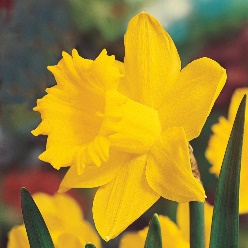 …………………………………………………………………………………………………………………………………………………………………………………….………………………………………………………………………………………….………………………………………………………………………………………….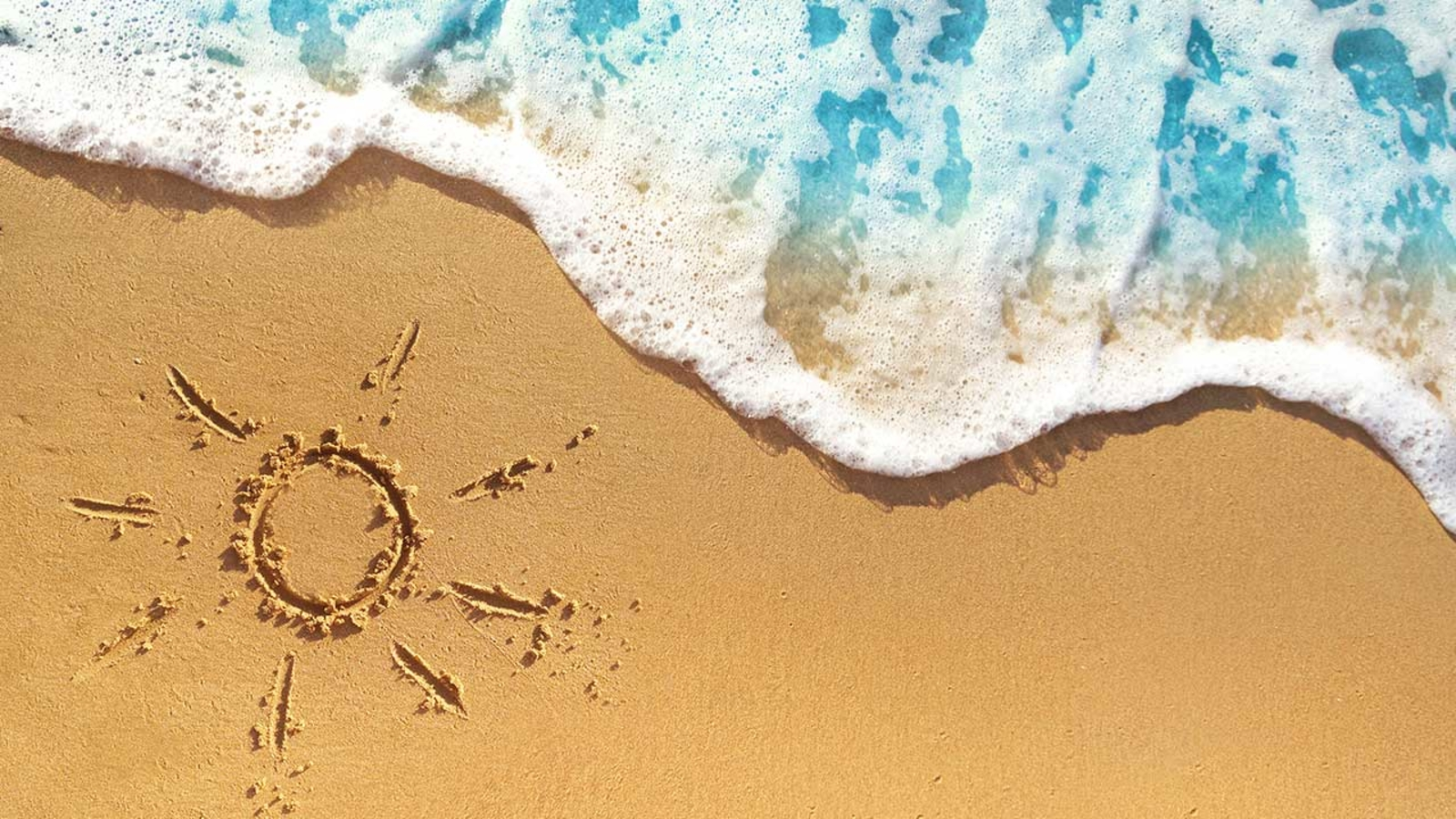 ………………………………………………………………………………………….…………………………………………………………………………………………..…………………………………………………………………………………………..…………………………………………………………………………………………...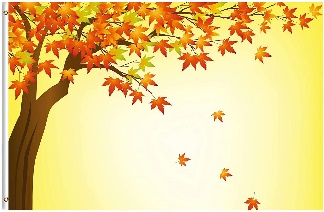 ……………………………………………………………………………………..……………………………………………………………………………………..…………………………………………………………………………………….……………………………………………………………………………………..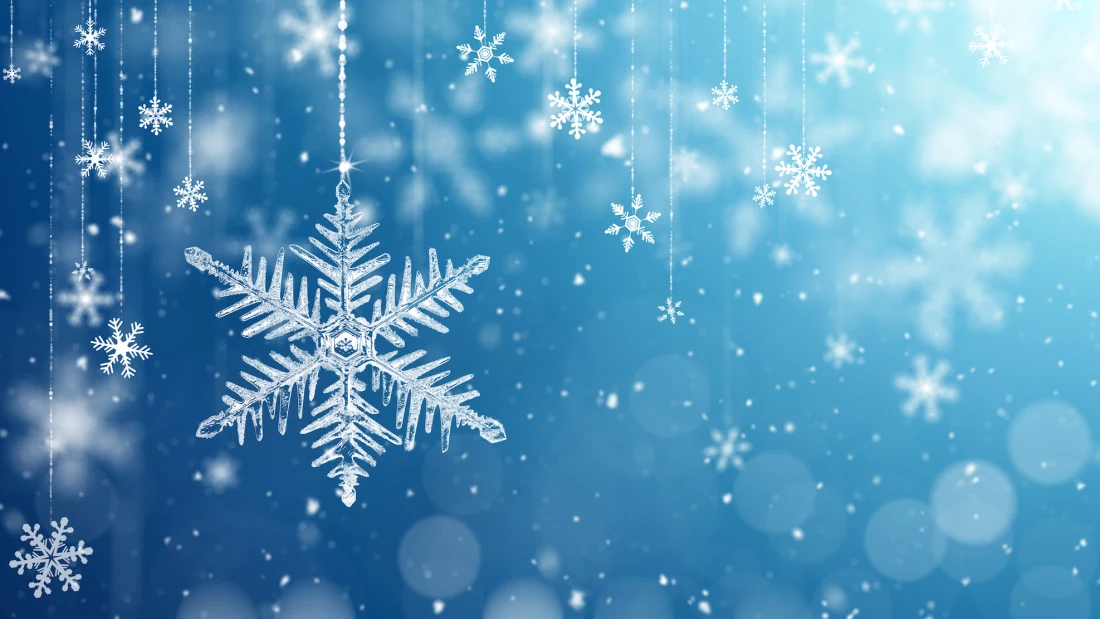 ………………………………………………………………………………………….…………………………………………………………………………………………..………………………………………………………………………………………….…………………………………………………………………………………………..